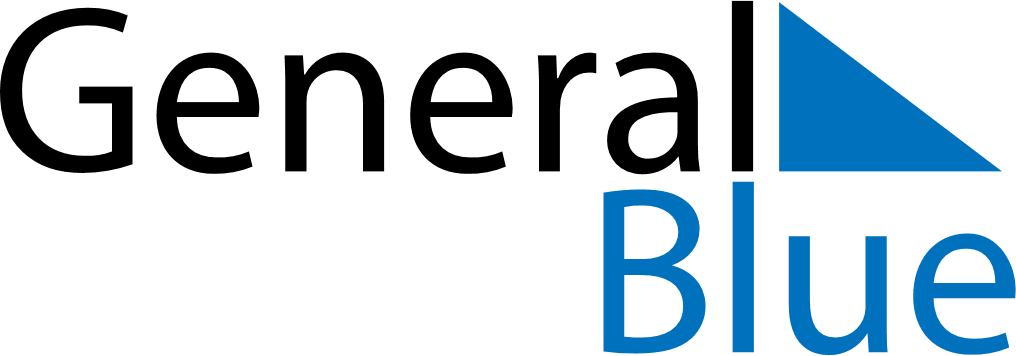 2026 - Q1Brunei 2026 - Q1Brunei 2026 - Q1Brunei 2026 - Q1Brunei 2026 - Q1Brunei 2026 - Q1Brunei JanuarySUNMONTUEWEDTHUFRISATJanuary123January45678910January11121314151617January18192021222324January25262728293031JanuaryFebruarySUNMONTUEWEDTHUFRISATFebruary1234567February891011121314February15161718192021February22232425262728FebruaryFebruaryMarchSUNMONTUEWEDTHUFRISATMarch1234567March891011121314March15161718192021March22232425262728March293031MarchJan 1: New Year’s DayJan 16: Laylat al-Mi’rajFeb 17: Chinese New YearFeb 18: First day of RamadanFeb 23: National DayMar 6: Nuzul Al-QuranMar 20: End of Ramadan (Eid al-Fitr)Mar 31: Armed Forces Day